PREDSEDA NÁRODNEJ RADY SLOVENSKEJ REPUBLIKYČíslo: CRD-1104/2012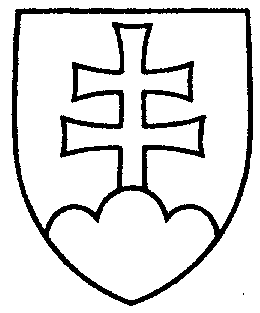 60ROZHODNUTIEPREDSEDU NÁRODNEJ RADY SLOVENSKEJ REPUBLIKYz 31. mája 2012o pridelení návrhu zákona, podaného poslancami Národnej rady Slovenskej republiky na prerokovanie výborom Národnej rady Slovenskej republiky	N a v r h u j e m	Národnej rade Slovenskej republiky	A.  p r i d e l i ť	návrh poslancov Národnej rady Slovenskej republiky Igora MATOVIČA, Jozefa VISKUPIČA a Miroslava KADÚCA na   vydanie ústavného  zákona,  ktorým   sa   mení Ústava Slovenskej republiky č. 460/1992 Zb. v znení neskorších predpisov (tlač 78), doručený 31. mája 2012	na prerokovanie	Ústavnoprávnemu výboru Národnej rady Slovenskej republiky a	Výboru Národnej rady Slovenskej republiky pre verejnú správu a regionálny 	rozvoj;	B.  u r č i ť	a) k návrhu ústavného zákona ako gestorský Ústavnoprávny výbor Národnej rady Slovenskej republiky,	 b) lehotu na prerokovanie návrhu ústavného zákona v druhom čítaní vo výbore 
do 30 dní  a  v  gestorskom výbore do 32 dní od prerokovania návrhu zákona v Národnej rade Slovenskej republiky v prvom čítaní.Pavol   P a š k a   v. r.